Exercice sur la reproduction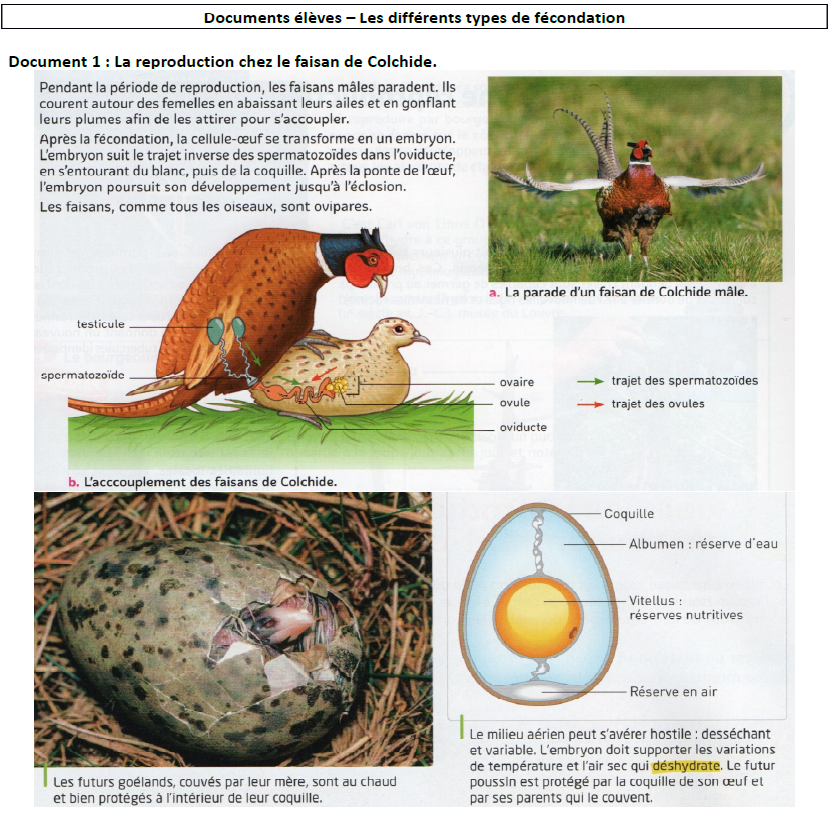 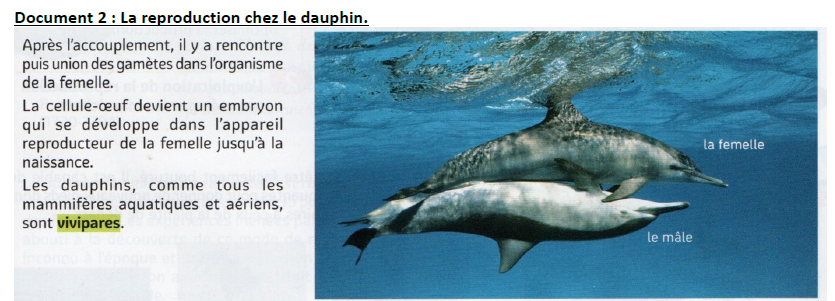 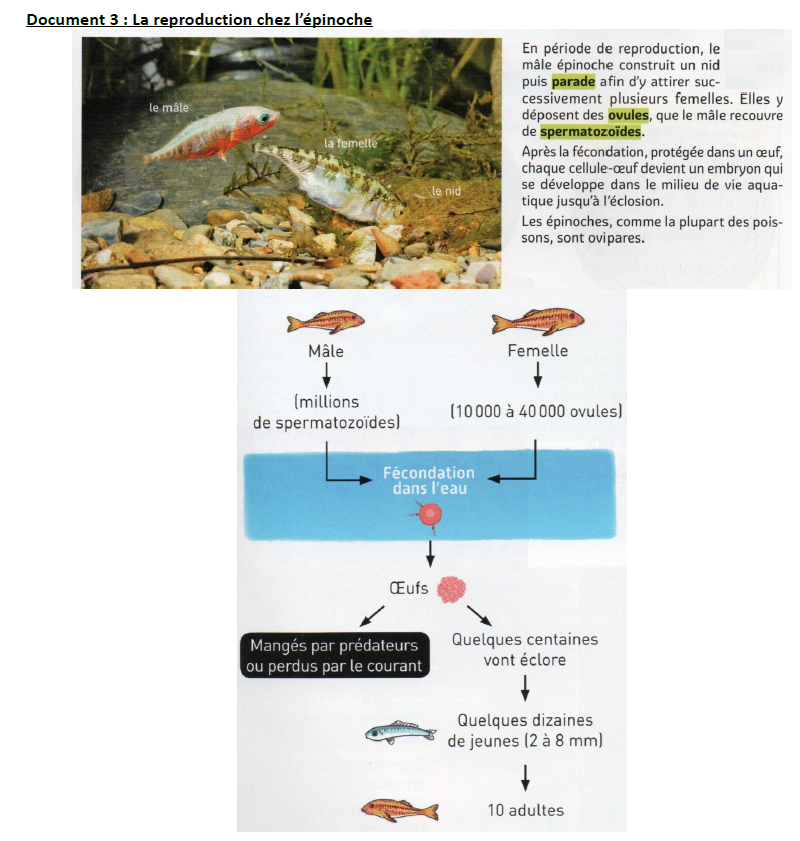 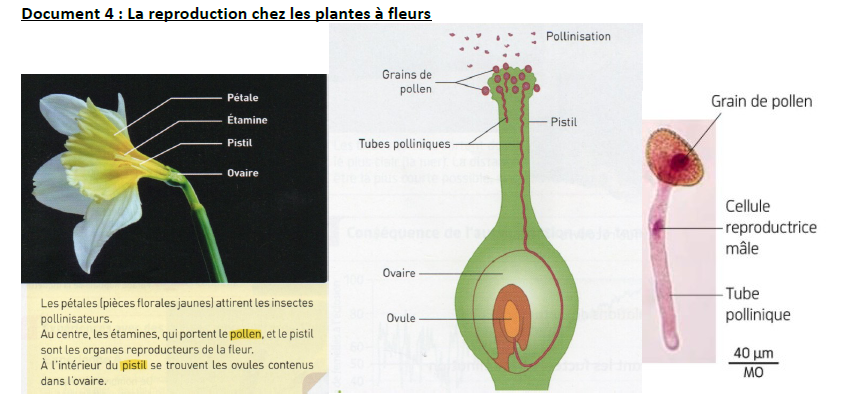 1/ En se basant sur les documents 1,2 3 et 4. Compléter le tableau 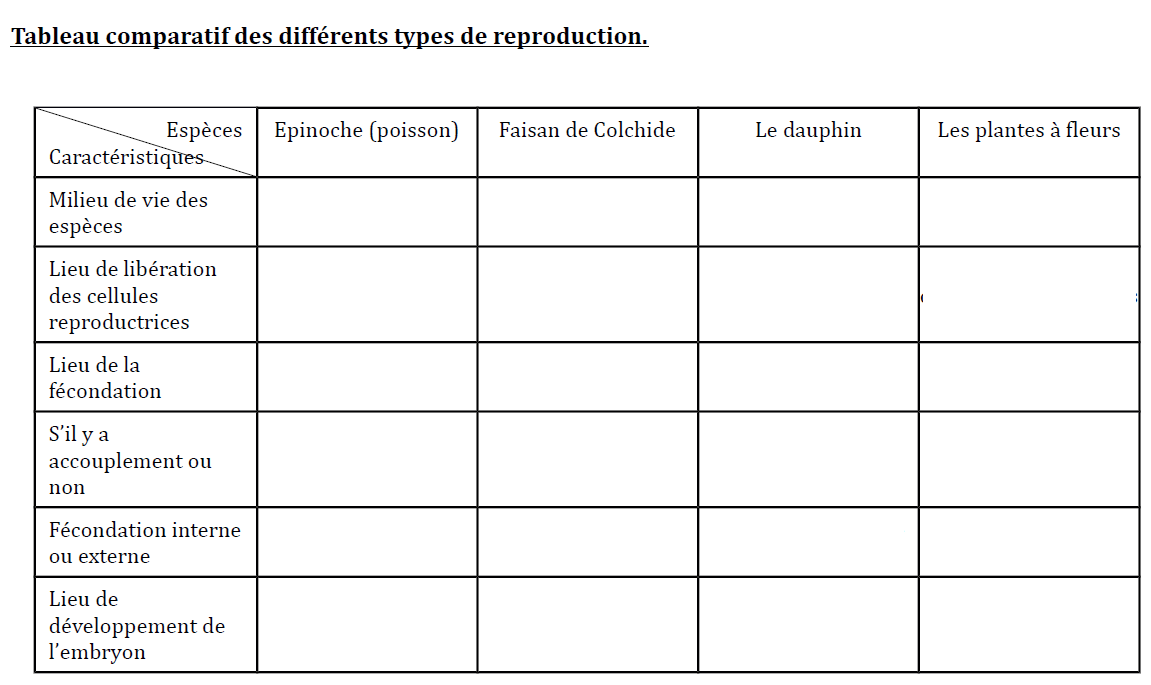 